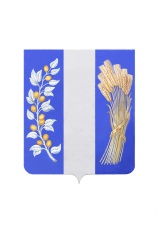 СОВЕТ ДЕПУТАТОВ МУНИЦИПАЛЬНОГО ОБРАЗОВАНИЯ«БИЧУРСКИЙ РАЙОН» РЕСПУБЛИКИ БУРЯТИЯБУРЯАД УЛАСАЙ «БЭШҮҮРЭЙ АЙМАГ» ГЭҺЭН НЮТАГАЙ ЗАСАГАЙ БАЙГУУЛАМЖЫН ҺУНГАМАЛНУУДАЙ ЗҮБЛЭЛРЕШЕНИЕ от «30» июня 2023 года                                                                                 № 533О повестке пятьдесят шестой очередной сессии Совета депутатовмуниципального образования «Бичурский район» Республики Бурятия            Рассмотрев проект повестки пятьдесят шестой очередной сессии Совета депутатов муниципального образования «Бичурский район» РБ, Совет депутатов муниципального образования «Бичурский район» РБ р е ш и л:1. Утвердить повестку пятьдесят шестой очередной сессии Совета депутатов муниципального образования «Бичурский район» РБ.2. Настоящее решение вступает в законную силу с момента его подписания.            Председатель Совета депутатов            МО «Бичурский район» РБ                                                                                     А.У. Слепнёв